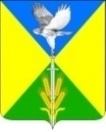 Совет Вольненского сельского поселенияУспенского района51 сессииРЕШЕНИЕот 14.12.2017    			                                 		                   №  172с. ВольноеО внесении изменений в решение Совета Вольненского сельского поселения Успенского района  от 19.06.2013г. № 239 «Об утверждении Положения  «О денежном  содержании муниципальных служащих администрации Вольненского сельского поселения Успенского района и главы Вольненского сельского поселения   Успенского района»В целях обеспечения прав, законных интересов и социальной защищенности лиц, замещающих муниципальные должности муниципальной службы в органах местного самоуправления Вольненского сельского поселения Успенского района (далее – муниципальных служащих), повышения ответственности, эффективности и результативности профессиональной и служебной деятельности муниципальных служащих, в соответствии с Федеральным законом от 6 октября 2003 года № 131-ФЗ «Об общих принципах организации местного самоуправления в Российской Федерации», Федеральным законом от 2 марта 2007 года № 25-ФЗ «О муниципальной службе в Российской Федерации», Законом Краснодарского края от 8 июня 2007 года № 1244-КЗ «О муниципальной службе в Краснодарском крае», Законом Краснодарского края от 3 июня 2009 года № 1740-КЗ «О порядке присвоения и сохранения классных чинов муниципальных служащих в Краснодарском крае», Уставом Вольненского сельского поселения Успенского района, Совет Вольненского сельского поселения Успенского района, решил:1. Произвести индексацию окладов месячного денежного содержания муниципальных служащих администрации Вольненского сельского поселения Успенского района и главы Вольненского сельского поселения Успенского района на 5 % с 1 января 2018 года и внести в решение Совета Вольненского сельского поселения Успенского района от 19 июня 2013 года № 239 «Об утверждении Положения «О денежном содержании муниципальных служащих администрации Вольненского сельского поселения Успенского района и главы Вольненского сельского поселения Успенского района» (далее – Решение) следующие изменения:1.1. Приложение № 1 «Размеры должностных окладов муниципальных служащих и главы Вольненского сельского поселения Успенского района» к Положению «О денежном содержании муниципальных служащих администрации Вольненского сельского поселения Успенского района и главы Вольненского сельского поселения Успенского района» (далее – Положение), утвержденному Решением изложить в следующей редакции:                    «Приложение № 1к Положению «О денежном содержании                                 муниципальных служащих администрации Вольненского сельского                         поселения Успенскогорайона и главы Вольненского сельского                                        поселения Успенского района»Размеры должностных окладов муниципальных служащих и главы Вольненского сельского поселения Успенского района1.2. Приложение № 3 к Положению изложить в следующей редакции:«Приложение № 3к Положению «О денежном содержаниимуниципальных служащих администрацииВольненского сельского поселения                                                     Успенского района и главы Вольненского                                                     сельского поселения Успенского района»Размер оклада за классный чин2. Обнародовать настоящее решение в соответствии с Уставом Вольненского сельского поселения Успенского района.3. Контроль за выполнением настоящего решения возложить на председателя постоянной комиссии по социально-экономическим вопросам, бюджету, финансам, налогам и распоряжению муниципальной собственностью Совета Вольненского сельского поселения Успенского района И.Г. Оганезова.4. Настоящее решение вступает в силу на следующий день со дня его официального обнародования, но не ранее 1 января 2018 года.Исполняющий обязанности главыВольненского сельского поселенияУспенского района                                                                           Д.А. ФедотовПредседатель СоветаВольненского сельского поселенияУспенского района						               Г.Н.Хабибулин						      Наименование должностиРазмер должностного оклада (руб. в месяц)Глава Вольненского сельского поселения Успенского района6 355,0Заместитель главы Вольненского сельского поселения Успенского района5 520,0Главный специалист4 240,0Зав. приемной3 870,0Ведущий специалист3 870,0»Наименование классного чинаГруппа должностей муниципальной службыРазмер оклада за классный чин (руб. в месяц)Муниципальный советник 1 классаГлавная группа2 613,0Муниципальный советник 2 классаГлавная группа2 440,0Муниципальный советник 3 классаГлавная группа2 265,0Советник муниципальной службы 1 классаВедущая группа2 005,0Советник муниципальной службы 2 классаВедущая группа1 831,0Советник муниципальной службы 3 классаВедущая группа1 656,0Референт муниципальной службы 1 классаСтаршая группа1 569,0Референт муниципальной службы 2 классаСтаршая группа1 307,0Референт муниципальной службы 3 классаСтаршая группа1 222,0Секретарь муниципальной службы 1 классаМладшая группа1 046,0Секретарь муниципальной службы 2 классаМладшая группа959,0Секретарь муниципальной службы 3 классаМладшая группа786,0